Convocation du 11/02/2018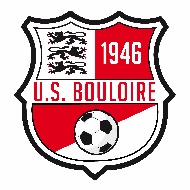 Si problème il y a, merci de me contacter au 06 79 49 05 16.Thomas.Joueurs convoquésJoueurs convoquésJoueurs convoquésAdversaire : AucunAdversaire : AucunAdversaire : AucunLieu et horaire du match :BouloireLieu et horaire du match :BouloireLieu et horaire du match :BouloireHeure de rdv :10h30 au stadeHeure de rdv :10h30 au stadeHeure de rdv :10h30 au stadeLudovic MorançaisDamas BaptisteDamien PoulainDylan LerouxThomas LedruJulien CisséVincent DangeulCordon GuillaumeSteven QuentinMathieu CottereauCottereau ArthurAntoine GautierThomas VerronPierre HerraultFlorian RousseauThomas ViauxAlexandre LeboulleuxMaxime ClémentAdrien GuillardKevin LerouxJimmy PaumierChristopher PautonnierGabriel Mariette+ Joueurs disponibles (jeunes …)Hugues GandonAdrien MurilloQuentin GuillardJulien NicouxJoachim BlavetteDylan ollivierLucas LebretonMike WentsRonan DeloubesNicolas Plouzeau Jean Christophe HarasseClément PottierResponsablesResponsables